DATOS DEL ALUMNO/A:EXPONE: SOLICITADATOS DE LA PRÁCTICADATOS DE LA ENTIDADLugar y fecha :Fdo.:  El alumno	INFORME DE LA COMISIÓN DE PRÁCTICASLugar y fecha :Fdo. Presidente de la Comisión de PrácticasNombre y apellidos:Nombre y apellidos:Nombre y apellidos:Teléfono:e-maile-mailTitulación:Titulación:Curso:DNI:Fecha de nacimiento:Fecha de nacimiento:DirecciónDirecciónDirecciónPoblación/Código Postal:Población/Código Postal:Población/Código Postal:Tipo de la práctica (Curricular/No Curricular): Tipo de la práctica (Curricular/No Curricular): Tipo de la práctica (Curricular/No Curricular): Fecha de inicio:Fecha de Finalización:Fecha de Finalización:Número total de horas:      Media Jornada 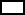       Media Jornada Número total de horas:     Jornada Completa     Jornada CompletaHorario a desarrollar por el alumno:Horario a desarrollar por el alumno:Horario a desarrollar por el alumno:Lugar/Dirección:Lugar/Dirección:Lugar/Dirección:Tutor en la empresa:Tutor en la empresa:Tutor en la empresa:Correo-e del tutor en la empresa:Correo-e del tutor en la empresa:Teléfono:Tutor académico:Tutor académico:Tutor académico:Correo-e del tutor académico:Correo-e del tutor académico:Teléfono:Nombre de la entidad colaboradora:Nombre de la entidad colaboradora:Persona de contacto:Persona de contacto:Teléfono/móvil:e-mailDirecciónDirecciónPoblación:Código Postal:Teléfono de la entidad:Fax (si procede):Firmante del proyecto:Firmante del proyecto:Cargo del firmante:Cargo del firmante:ACTIVIDADES DESARROLLADAS (Breve descripción)Español:Inglés:FavorableDesfavorable